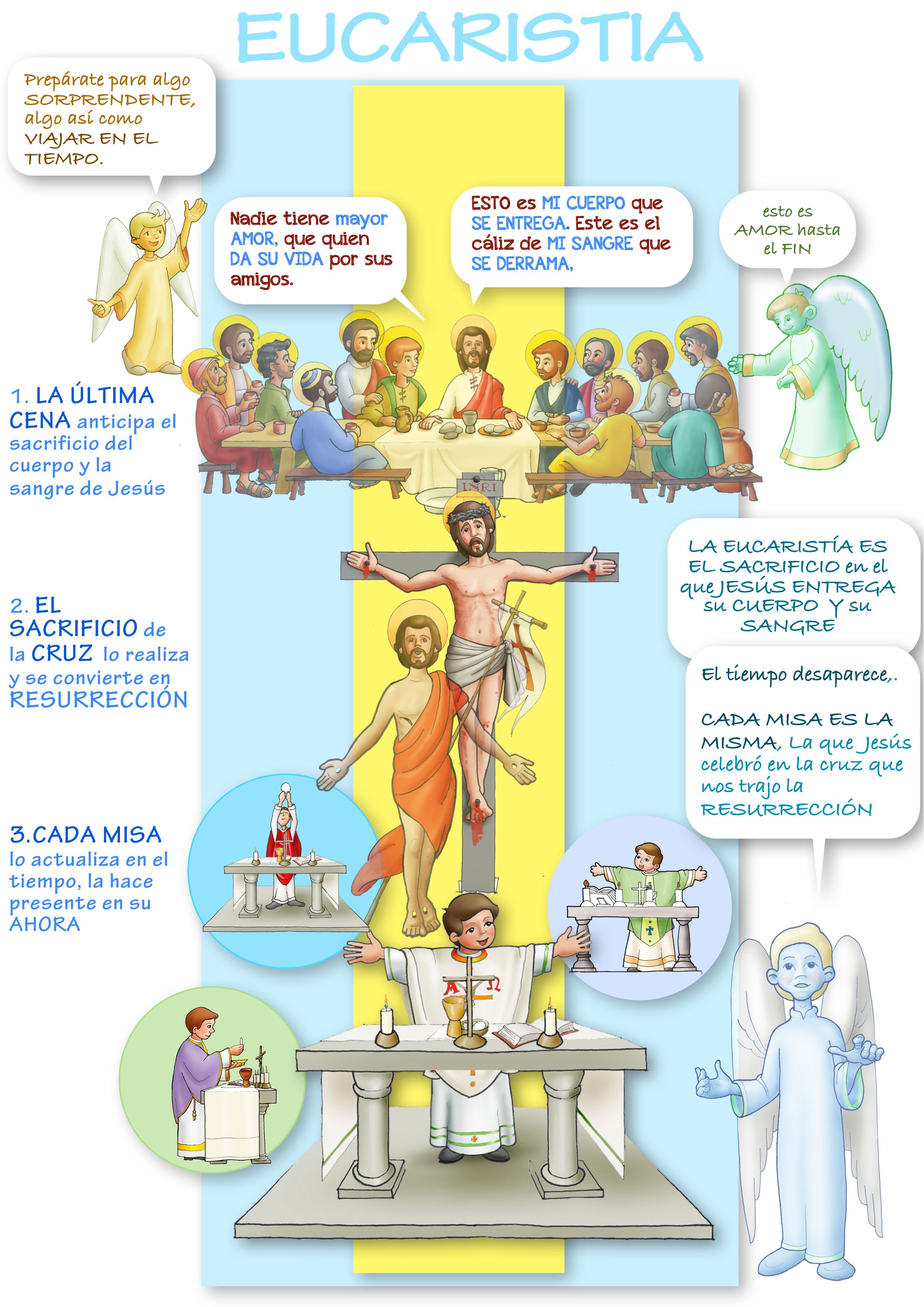 Actividad 1: Sopa de letras.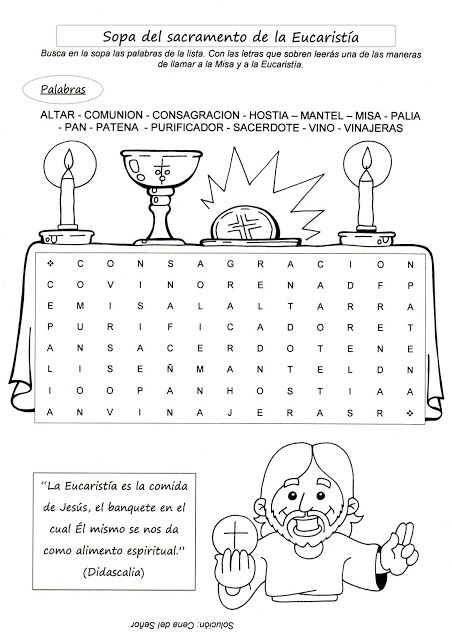 Actividad 2: Adivinanzas.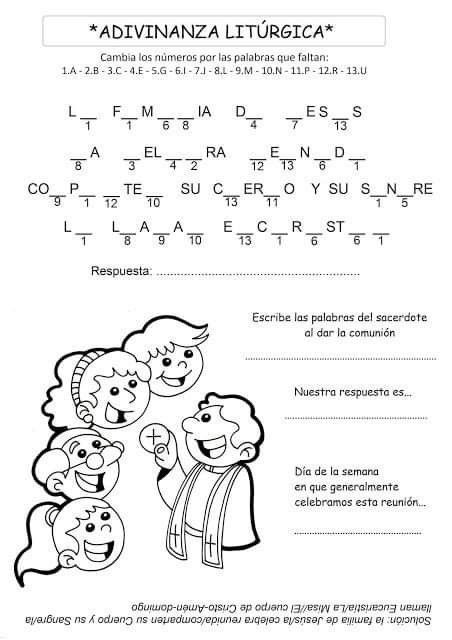 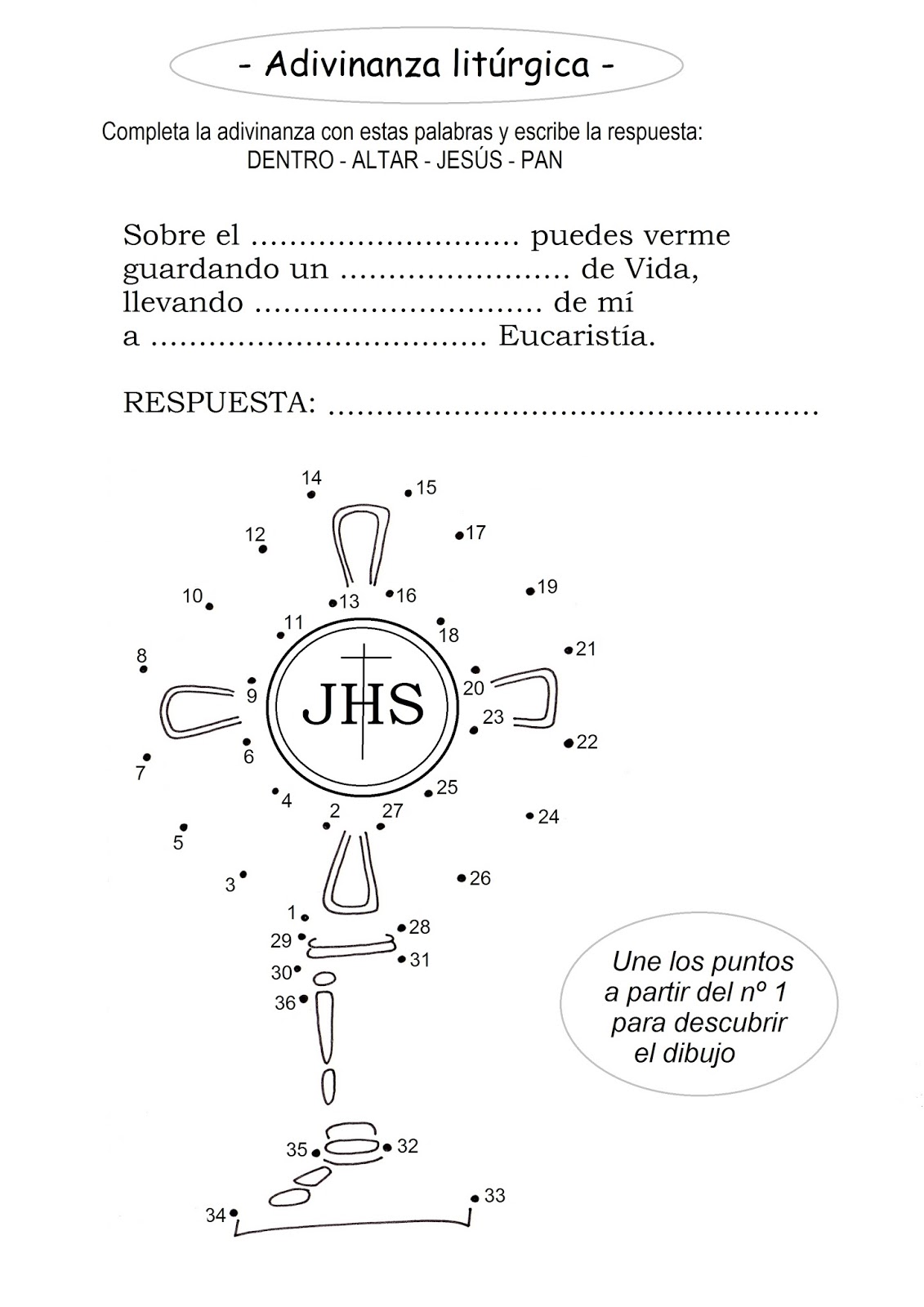 Actividad 3: Juegos interactivos.Relaciona las columnas.https://es.educaplay.com/recursos-educativos/5693188-eucaristia.htmlDescifra el mosaico.https://es.educaplay.com/recursos-educativos/5603827-sacramento_de_la_eucaristia.htmlCompleta el texto con las palabras dadas.https://es.educaplay.com/recursos-educativos/5790808-religion_cuarto_egb.htmlPreguntas.https://es.educaplay.com/recursos-educativos/5559940-t_5_4_sacramento_eucaristia.htmlActividad 4: Video explicativo sobre la eucaristía.https://www.youtube.com/watch?v=NIvM-tblZH0¡¡ÁNIMO CHIC@S LO ESTÁIS HACIENDO FENOMENAL!!